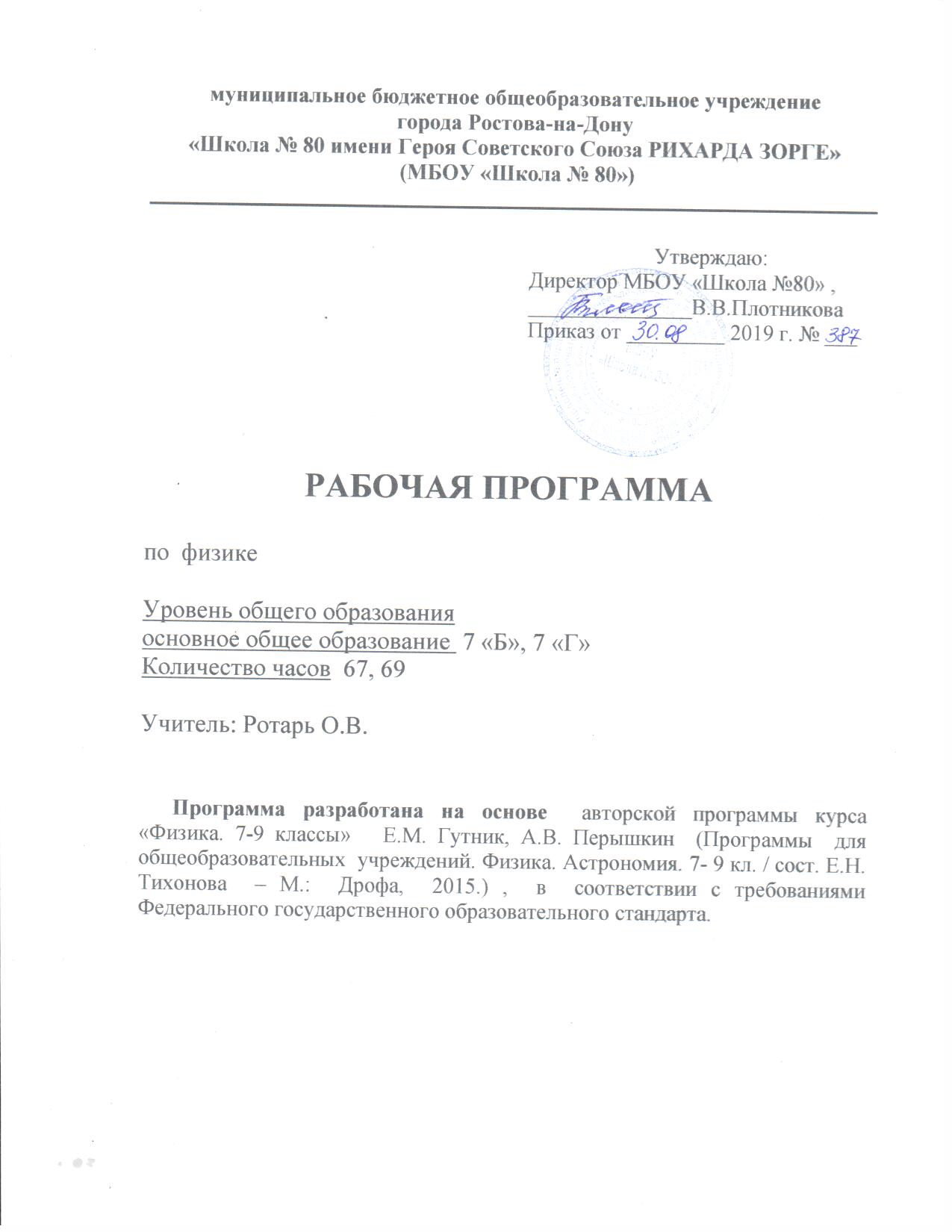 ПОЯСНИТЕЛЬНАЯ ЗАПИСКАРабочая программа разработана на основе следующих нормативно-правовых  документов:Закона РФ от 29.12.2012 № 273 «Об образовании в Российской федерации» (ст. 2, 12, 28, 47); Приказ Минобрнауки России от 17.12.2010 № 1897 «Об утверждении федерального государственного образовательного стандарта основного общего образования» (в ред. приказа Минобрнауки России от 31.12.2015 № 1577); Приказа Минобрнауки России от 30.08.2013 № 1015 «Об утверждении Порядка организации и осуществления образовательной деятельности по основным общеобразовательным программам – образовательным программам начального общего, основного общего и среднего общего образования» (ред. от 17.07.2015);Приказа Минобрнауки России от 09.06.2016 г. № 699 «Об утверждении перечня организаций, осуществляющих выпуск учебных пособий, которые допускаются к использованию при реализации имеющих государственную аккредитацию образовательных программ начального общего, основного общего, среднего общего образования»;Приказ Минпросвещения России от 28.12.2018 г. № 345 «О федеральном перечне учебников, рекомендуемых к использованию при реализации имеющих государственную аккредитацию образовательных программ начального общего, основного общего, среднего общего образования»;Примерная основная образовательная программа основного общего образования (одобрена федеральным учебно-методическим объединением по общему образованию, протокол заседания от 08.04.2015 № 1/15).Авторской программы Е.М. Гутник, А.В. Перышкин (Программы для общеобразовательных учреждений. Физика. Астрономия.7-11 кл./ сост. Е.Н. Тихонова М.: Дрофа, 2015.).Основной образовательной программы основного общего образования МБОУ «Школа № 80»; Учебного плана  на 2019-2020 учебный год МБОУ «Школа № 80»;Календарного учебного графика на 2019-2020 учебный год МБОУ «Школа  № 80»;Локального акта МБОУ «Школа № 80» «Положение о рабочей программе учебных предметов, курсов».УЧЕБНО-МЕТОДИЧЕСКИЙ КОМПЛЕКТ:Учебник «Физика. 7 класс». Перышкин А.В. Учебник для общеобразовательных учреждений. 4-е издание - М.: Дрофа, 2015.        2. В.Н.Лукашик «Сборник задач по физике для 7-9 кл.» М., «Просвещение», 2014 г.Методическое пособие к учебнику Перышкин А.А. ФГОС. Филонович Н.В., 2015МЕСТО ПРЕДМЕТА В УЧЕБНОМ ПЛАНЕРабочая учебная программа  предназначена для изучения курса физики на базовом уровне, рассчитана на 70 учебных часов, из расчета 2 часа в неделю. В соответствии с  календарным учебным графиком на 2019-2020 учебный год на изучение курса физики 7 класса отведено:  7Б класс – 67 часов, 7 Г – 69 часов.  Выполнение программы обеспечивается за счёт уплотнения материала  по теме «Обобщающее повторение курса физики 7 класса».ПЛАНИРУЕМЫЕ  РЕЗУЛЬТАТЫЛичностные, метапредметные и предметные результаты освоения содержания курсаВ программе по физике для 7- 9 классов основной школы, составленной на основе федерального государственного образовательного стандарта определены требования к результатам освоения образовательной программы основного общего образования.Личностными результатами обучения физике в основной школе являются:сформированность познавательных интересов, интеллектуальных и творческих способностей учащихся;убежденность в возможности познания природы, в необходимости разумного использования достижений науки и технологий для дальнейшего развития человеческого общества, уважение к творцам науки и техники, отношение к физике как элементу общечеловеческой культуры;самостоятельность в приобретении новых знаний и практических умений;готовность к выбору жизненного пути в соответствии с собственными интересами и возможностями;мотивация образовательной деятельности школьников на основе личностно ориентированного подхода;формирование ценностного отношения  друг к другу, учителю, авторам открытий и изобретений, результатам обучения.Метапредметными результатами обучения физике в основной школе являются:овладение навыками самостоятельного приобретения новых знаний, организации учебной деятельности, постановки целей, планирования, самоконтроля и оценки результатов своей деятельности, умениями предвидеть возможные результаты своих действий;понимание различий между исходными фактами и гипотезами для их объяснения, теоретическими моделями и реальными объектами, овладение универсальными учебными действиями на примерах гипотез для объяснения известных фактов и экспериментальной проверки выдвигаемых гипотез, разработки теоретических моделей процессов или явлений;формирование умений воспринимать, перерабатывать и предъявлять информацию в словесной, образной, символической формах, анализировать и перерабатывать полученную информацию в соответствии с поставленными задачами, выделять основное содержание прочитанного текста, находить в нем ответы на поставленные вопросы и излагать его;приобретение опыта самостоятельного поиска, анализа и отбора информации с использованием различных источников и новых информационных технологий для решения познавательных задач;развитие монологической и диалогической речи, умения выражать свои мысли и способности выслушивать собеседника, понимать его точку зрения, признавать право другого человека на иное мнение;освоение приемов действий в нестандартных ситуациях, овладение эвристическими методами решения проблем;формирование умений работать в группе с выполнением различных социальных ролей, представлять и отстаивать свои взгляды и убеждения, вести дискуссию.Общими предметными результатами обучения физике в основной школе являются:знания о природе важнейших физических явлений окружающего мира и понимание смысла физических законов, раскрывающих связь изученных явлений;умения пользоваться методами научного исследования явлений природы, проводить наблюдения, планировать и выполнять эксперименты, обрабатывать результаты измерений, представлять результаты измерений с помощью таблиц, графиков и формул, обнаруживать зависимости между физическими величинами, объяснять полученные результаты и делать выводы, оценивать границы погрешностей результатов измерений;умения применять теоретические знания по физике на практике, решать физические задачи на применение полученных знаний;умения и навыки применять полученные знания для объяснения принципов действия важнейших технических устройств, решения практических задач повседневной жизни, обеспечения безопасности своей жизни, рационального природопользования и охраны окружающей среды;формирование убеждения в закономерной связи и познаваемости явлений природы, в объективности научного знания, в высокой ценности науки в развитии материальной и духовной культуры людей;развитие теоретического мышления на основе формирования умений устанавливать факты, различать причины и следствия, строить модели и выдвигать гипотезы, отыскивать и формулировать доказательства выдвинутых гипотез, выводить из экспериментальных фактов и теоретических моделей физические законы;коммуникативные умения докладывать о результатах своего исследования, участвовать в дискуссии, кратко и точно отвечать на вопросы, использовать справочную литературу и другие источники информацииЧастными предметными результатами обучения физике в 7 классе, на которых основываются общие результаты, являются: понимание и способность объяснять такие физические явления, как атмосферное давление, плавание тел, диффузия, большая сжимаемость газов, малая сжимаемость жидкостей и твердых телумения измерять расстояние, промежуток времени, скорость, массу, силу, работу силы, мощность, кинетическую энергию, потенциальную энергию,овладение экспериментальными методами исследования в процессе самостоятельного изучения зависимости пройденного пути от времени, удлинения пружины от приложенной силы, силы тяжести от массы тела, силы трения скольжения от площади соприкосновения тел и силы нормального давления, силы Архимеда от объема вытесненной воды, понимание смысла основных физических законов и умение применять их на практике: законы Паскаля и Архимеда, закон сохранения энергии, понимание принципов действия машин, приборов и технических устройств, с которыми каждый человек постоянно встречается в повседневной жизни, и способов обеспечения безопасности при их использовании; овладение разнообразными способами выполнения расчетов для нахождения неизвестной величины в соответствии с условиями поставленной задачи на основании использования законов физики; умение использовать полученные знания, умения и навыки в повседневной жизни (быт, экология, охрана здоровья, охрана окружающей среды, техника безопасности и др.).СОДЕРЖАНИЕ КУРСА ФИЗИКИ В 7 КЛАССЕ 1. Введение (5 ч)Физика — наука о природе. Физические явления. Физические свойства тел. Наблюдение и описание физических явлений. Физические величины. Измерения физических величин: длины, времени, температуры. Физические приборы. Международная система единиц. Точность и погрешность измерений. Физика и техника.ФРОНТАЛЬНАЯ  ЛАБОРАТОРНАЯ РАБОТА1.	Определение цены деления измерительного прибора.Демонстрации	- свободное падение тел;	- колебания маятника	- притяжение стального шара магнитом	- свечение нити электрической лампы	- электрические искрыВнеурочная деятельность	- внесистемные величины ( проект)- измерение времени между ударами пульсаПредметными результатами обучения по данной теме являются:понимание физических терминов: тело, вещество, материя;умение проводить наблюдения физических явлений; измерять физические величины: расстояние, промежуток времени, температуру;владение экспериментальными методами исследования при определении цены деления шкалы прибора и погрешности измерения;понимание роли ученых нашей страны в развитии современной физики и влиянии на технический и социальный прогресс.2. Первоначальные сведения о строении вещества (6 ч)Строение вещества. Опыты, доказывающие атомное строение вещества. Тепловое движение атомов и молекул. Броуновское движение. Диффузия в газах, жидкостях и твердых телах. Взаимодействие частиц вещества. Агрегатные состояния вещества. Модели строения твердых тел, жидкостей и газов. Объяснение свойств газов, жидкостей и твердых тел на основе молекулярно-кинетических представлений.ФРОНТАЛЬНАЯ ЛАБОРАТОРНАЯ РАБОТА2.	Определение размеров малых тел.Демонстрации- диффузия в растворах и газах, в воде- модель хаотического движения молекул в газе- демонстрация расширения твердого тела при нагреванииВнеурочная деятельность- в домашних условиях опыт по определению размеров молекул масла- вместе с одноклассником проделать опыт: взять часы с секундной стрелкой, кусок шпагата, линейку, флакон духов и встать в разные углы класса. Пусть ваш товарищ заметит время и откроет флакон, а вы отметите время, когда почувствуете запах. Объяснить данное явление, измерив расстояние. - выращивание кристаллов соли или сахара( проект).Предметными результатами обучения по данной теме являются:понимание и способность объяснять физические явления: диффузия, большая сжимаемость газов, малая сжимаемость жидкостей и твердых тел;владение экспериментальными методами исследования при определении размеров малых тел;понимание причин броуновского движения, смачивания и несмачивания тел; различия в молекулярном строении твердых тел, жидкостей и газов;умение пользоваться СИ и переводить единицы измерения физических величин в кратные и дольные единицы;умение использовать полученные знания в повседневной жизни (быт, экология, охрана окружающей среды).3. Взаимодействия тел (26 ч)Механическое движение. Траектория. Путь. Равномерное и неравномерное движение. Скорость. Графики зависимости пути и модуля скорости от времени движения. Инерция. Инертность тел. Взаимодействие тел. Масса тела. Измерение массы тела. Плотность вещества. Сила. Сила тяжести. Сила упругости. Закон Гука. Вес тела. Связь между силой тяжести и массой тела. Сила тяжести на других планетах. Динамометр. Сложение двух сил, направленных по одной прямой. Равнодействующая двух сил. Сила трения. Физическая природа небесных тел Солнечной системы.ФРОНТАЛЬНЫЕ  ЛАБОРАТОРНЫЕ  РАБОТЫ3. 	Измерение массы тела на рычажных весах.4 	Измерение объема тела.5. Определение плотности твердого тела.6. Градуирование пружины и измерение сил динамометром.7. Измерение силы трения с помощью динамометра.Демонстрации- явление инерции- сравнение масс тел с помощью равноплечих весов- измерение силы по деформации пружины- свойства силы трения- сложение сил- барометр- опыт с шаром Паскаля- опыт с ведерком АрхимедаВнеурочная деятельность- наблюдение инертности монеты на листе бумаги - определение массы воздуха в классе и дома, сравнение- домашнее наблюдение невесомости - сконструировать и изготовить дозатор жидкости - сконструировать автоматическую поилку для кур - определение плотности собственного тела - написание инструкций к физическому оборудованию( бытовые весы, динамометр)Предметными результатами обучения по данной теме являются:понимание и способность объяснять физические явления: механическое движение, равномерное и неравномерное движение, инерция, всемирное тяготение;умение измерять скорость, массу, силу, вес, силу трения скольжения, силу трения качения, объем, плотность тела, равнодействующую двух сил, действующих на тело и направленных в одну и в противоположные стороны;владение экспериментальными методами исследования зависимости: пройденного пути от времени, удлинения пружины от приложенной силы, силы тяжести тела от его массы, силы трения скольжения от площади соприкосновения тел и силы нормального давления; понимание смысла основных физических законов: закон всемирного тяготения, закон Гука;владение способами выполнения расчетов при нахождении: скорости (средней скорости), пути, времени, силы тяжести, веса тела, плотности тела, объема, массы, силы упругости, равнодействующей двух сил, направленных по одной прямой;умение находить связь между физическими величинами: силой тяжести и массой тела, скорости со временем и путем, плотности тела с его массой и объемом, силой тяжести и весом тела;умение переводить физические величины из несистемных в СИ и наоборот;понимание принципов действия динамометра, весов, встречающихся в повседневной жизни, и способов обеспечения безопасности при их использовании;умение использовать полученные знания в повседневной жизни (быт, экология, охрана окружающей среды).4. Давление твердых тел, жидкостей и газов (13 ч)Давление. Давление твердых тел. Давление газа. Объяснение давления газа на основе молекулярно-кинетических представлений. Передача давления газами и жидкостями. Закон Паскаля. Сообщающиеся сосуды. Атмосферное давление. Методы измерения атмосферного давления. Барометр, манометр, поршневой жидкостный насос. Закон Архимеда. Условия плавания тел. Воздухоплавание.ФРОНТАЛЬНЫЕ  ЛАБОРАТОРНЫЕ  РАБОТЫ8. Определение выталкивающей силы, действующей на погруженное в жидкость тело.9. Выяснение условий плавания тела в жидкости. Демонстрации- барометр- опыт с шаром Паскаля- опыт с ведерком АрхимедаВнеурочная деятельность- сконструировать и изготовить дозатор жидкости - сконструировать автоматическую поилку для кур Предметными результатами обучения по данной теме являются:понимание и способность объяснять физические явления: атмосферное давление, давление жидкостей, газов и твердых тел, плавание тел, воздухоплавание, расположение уровня жидкости в сообщающихся сосудах, существование воздушной оболочки Землю; способы уменьшения и увеличения давления;умение измерять: атмосферное давление, давление жидкости на дно и стенки сосуда, силу Архимеда;владение экспериментальными методами исследования зависимости: силы Архимеда от объема вытесненной телом воды, условий плавания тела в жидкости от действия силы тяжести и силы Архимеда;понимание смысла основных физических законов и умение применять их на практике: закон Паскаля, закон Архимеда;понимание принципов действия барометра-анероида, манометра, поршневого жидкостного насоса, гидравлического пресса и способов обеспечения безопасности при их использовании;владение способами выполнения расчетов для нахождения: давления, давления жидкости на дно и стенки сосуда, силы Архимеда в соответствии с поставленной задачей на основании использования законов физики;умение использовать полученные знания в повседневной жизни (экология, быт, охрана окружающей среды).5. Работа и мощность. Энергия (16 ч)Механическая работа. Мощность. Простые механизмы. Момент силы. Условия равновесия рычага. «Золотое правило» механики. Виды равновесия. Коэффициент полезного действия (КПД). Энергия. Потенциальная и кинетическая энергия. Превращение энергии.ФРОНТАЛЬНЫЕ  ЛАБОРАТОРНЫЕ  РАБОТЫ10. Выяснение условия равновесия рычага. 11. Определение КПД при подъеме тела по наклонной плоскости.Демонстрации- реактивное движение модели ракеты- простые механизмыВнеурочная деятельность- конструирование рычажных весов с использованием монет ( мини проект)- измерение мощности учеников класса при подъеме портфеля и ее сравнение( мини проект)- измерение с помощью мм линейки плеча рычагов ножниц и ключа дверного замка и определить выигрыша в силеПредметными результатами обучения по данной теме являются:понимание и способность объяснять физические явления: равновесие тел, превращение одного вида механической энергии в другой;умение измерять: механическую работу, мощность, плечо силы, момент силы, КПД, потенциальную и кинетическую энергию;владение экспериментальными методами исследования при определении соотношения сил и плеч, для равновесия рычага;понимание смысла основного физического закона: закон сохранения энергии; понимание принципов действия рычага, блока, наклонной плоскости и способов обеспечения безопасности при их использовании;владение способами выполнения расчетов для нахождения: механической работы, мощности, условия равновесия сил на рычаге, момента силы, КПД, кинетической и потенциальной энергии;умение использовать полученные знания в повседневной жизни (экология, быт, охрана окружающей среды).6. Обобщающее повторение курса физики 7 класса ( 3ч).КАЛЕНДАРНО – ТЕМАТИЧЕСКОЕ  ПЛАНИРОВАНИЕ( 2 часа в неделю)№п/пТема урокаКоличество часовДомашнеезадание№п/пТема урокаКоличество часовДомашнеезадание1Физика - наука о природе.1§ 1, 22Наблюдения и опыты. Физические величины. Измерение  физических величин.1§ 3, 4. Упр.1(1).3Точность и погрешность измерений.1 § 5, упр.1(2)4Лабораторная работа № 1 "Определение цены деления измерительного прибора"1Отчет по л/р5Физика и мир, в котором мы живем.1§ 6. Задание 2 стр.19, итоги главы.6Строение вещества. Молекулы.1§ 7, 87Диффузия в газах, жидкостях и твердых телах.1§ 9, 108Лабораторная работа № 2 "Измерение размеров малых тел"1Задание 1, 3 стр. 299Взаимное притяжение и отталкивание молекул.1§ 11; задание 1, 2 стр. 3310Агрегатные состояния вещества.1§ 12, 13; тест стр. 3811Контрольная работа № 1 "Первоначальные сведения о строении вещества"1Повторить §  7 - 1312Механическое движегние.Равномерное и неравномерное движение.1§ 14, 1513Скорость. Единицы скорости.1§ 1614Расчет пути и времени движения.1§ 1715Взаимодействие тел. Инерция.1§ 18, 1916Масса тела.1§ 20 - 2117Лабораторная работа № 3 "Измерение массы тела на рычажных весах".1Отчет по л/р18Плотность вещества.1§ 2219Лабораторная работа № 4 "Измерение объема тела".1Отчет по л/р20Лабораторная работа № 5 "Определение плотности твердого тела".1Отчет по л/р21Расчет массы и объема тла по его плотности.1§ 2322Решение задач на расчет массы, объема и плотности тела.1индивидуальные задания23Сила. Сила тяжести.1§ 24, 2524Вес тела. Решение задач.1§ 2625Сила упругости. Закон Гука.1§ 2726Единицы силы. Связь между массой тела и силой тяжести. 1§ 2827Сила тяжести на других планетах.1§ 2928Динамометр. Решение задач по теме «Сила упругости. Закон Гука».1§ 30, упр.1129Сложение двух сил, направленных вдоль одной прямой. Равнодействующая сила.1§ 31, упр. 1230Решение задач на определение равнодействующей сил.1Л -328, 329, 338, 340, 34231Сила трения. Трение покоя.1§ 32, 33, 3432Движение и взаимодействие. Силы вокруг нас.1§ 24 - 3433Решение задач про теме "Силы. Равнодействующая сил".1Проверь себя стр. 9834Лабораторная работа № 6 "Градуирование пружины и измерениесил динамометром".1§ 30, упр. 1135Лабораторная работа № 7 "Измерение силы трения с помощью динамометра".1Л -328, 329, 338, 340, 34236Обобщающее занятие по теме "Взаимодействие тел".1Л - 377, 381, 428, 432, 351, 368.37Контрольная работа № 2 "Взаимодействие тел".1Презентации: Сила трения и велосипед. Сила трения на кухне.38Давление. Давление твердых тел.1§ 35, упр.14; § 36, упр.1539Давление газа. Давление в жидкостях и газах Закон Паскаля.1§ 37, задание стр. 109; § 38, 3940Расчет давления жидкости на дно и стенки сосуда.1§ 40, упр.1741Вес воздуха. Атмосферное давление. Измерение атмосферного давления. Барометры.1§42-45упр.19;42Сообщающиеся сосуды. Манометры.1§ 41, 47Упр. 18.43Поршневой жидкостный насос. Гидравлическая машина.1§ 48, 49, упр. 2544Действие жидкости и газа на погруженное в них тело. Архимедова сила.1§ 50-51, упр. 26(1-3)45Лабораторная работа № 8 "Определение выталкивающей силы, действующей на погруженное в жидкость тело".1Л- 645 - 65146Плавание тел. Лабораторная работа № 9 "Выяснение условий плавания тел в жидкости".1§ 52, упр. 2747Решение задач по теме "Архимедова сила. Условия плавания тел".1Л - 645 - 65148Плавание судов. Воздухоплавание. 1§ 53, 54, упр. 2949Обобщающее занятие по теме "Давление твердых тел, жидкостей и газов".1Повторить § 35 - 5450Контрольная работа № 3 "Давление твердых тел, жидкостей и газов".1Изготовить модель фонтана, поилки для птиц51Механическая работа.1§ 55, упр. 30(3)52Мощность.1§ 56, упр. 3153Простые механизмы. Рычаг. Равновесие сил.1§ 57, 58;    Л - 737, 740, 74254Момент силы. Рычаги в технике, быту и природе.1§ 59, 60; упр. 3255Лабораторная работа № 10 "Выяснение условия равновесия рычага".1Задание стр. 18156Блоки. "Золотое правило" механики.1§ 61, 62; упр. 3357Центр тяжести тела. Условия равновесия тел.1§ 63, 64; задание стр. 18858Коэффициент полезного действия. Лабораторная работа № 11 "Определение КПД при подъеме тела по наклонной плоскости".1§ 65; Л - 778, 793, 79859Энергия. Кинетическая и потенциальная энергия.1§ 66, 67; упр. 3460Превращения энергии.1§ 68; упр. 3561Решение задач по теме "Работа и мощность. Энергия".1Л - 830, 831, 83662Обобщающее занятие по теме "Работа и мощность. Энергия".1Повторить § 55 -68. Проверь себя стр.20163Контрольная работа № 4 "Работа и мощность. Энергия".1Л - 803, 804, 807, 81164Физика и мир, в котором мы живем.1Введение,  главы 1, 265Физика и мир, в котором мы живем.1Главы 3,466Итоговая контрольная работа.1Составить физический кроссворд, презентации67"Я знаю, я могу…"1Презентации, проекты68"На заре времен…"1Презентации, проекты69Обобщающее повторение курса физики 7 класса.1СОГЛАСОВАНОПротокол заседания методического объединения  МБОУ «Школа № 80»от ___________2019 года  № _________________  /Воробьева Л.В./                                                           подпись руководителя МО       Ф.И.О.СОГЛАСОВАНО                            ПредседательМетодического Совета___________ /Симовонян А.А/ подпись                  Ф.И.О.______________ 2019года